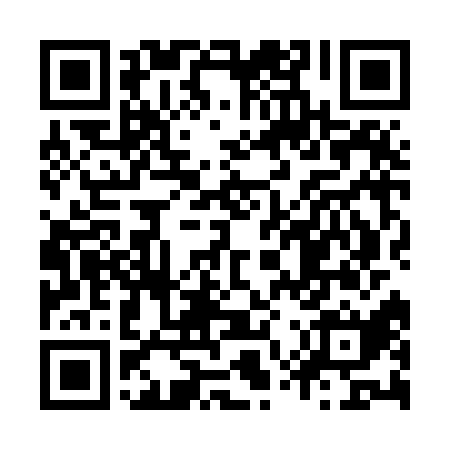 Ramadan times for Aspisheim, GermanyMon 11 Mar 2024 - Wed 10 Apr 2024High Latitude Method: Angle Based RulePrayer Calculation Method: Muslim World LeagueAsar Calculation Method: ShafiPrayer times provided by https://www.salahtimes.comDateDayFajrSuhurSunriseDhuhrAsrIftarMaghribIsha11Mon5:025:026:5012:383:466:276:278:0912Tue5:005:006:4712:383:476:296:298:1013Wed4:574:576:4512:373:486:306:308:1214Thu4:554:556:4312:373:496:326:328:1415Fri4:534:536:4112:373:506:346:348:1616Sat4:504:506:3912:373:516:356:358:1717Sun4:484:486:3712:363:526:376:378:1918Mon4:464:466:3412:363:536:386:388:2119Tue4:434:436:3212:363:546:406:408:2320Wed4:414:416:3012:353:556:426:428:2521Thu4:384:386:2812:353:566:436:438:2622Fri4:364:366:2612:353:576:456:458:2823Sat4:334:336:2412:343:586:466:468:3024Sun4:314:316:2112:343:596:486:488:3225Mon4:284:286:1912:344:006:496:498:3426Tue4:264:266:1712:344:016:516:518:3627Wed4:234:236:1512:334:016:536:538:3828Thu4:214:216:1312:334:026:546:548:4029Fri4:184:186:1112:334:036:566:568:4130Sat4:154:156:0812:324:046:576:578:4331Sun5:135:137:061:325:057:597:599:451Mon5:105:107:041:325:068:008:009:472Tue5:085:087:021:325:068:028:029:493Wed5:055:057:001:315:078:048:049:514Thu5:025:026:581:315:088:058:059:535Fri5:005:006:551:315:098:078:079:566Sat4:574:576:531:305:108:088:089:587Sun4:544:546:511:305:108:108:1010:008Mon4:514:516:491:305:118:118:1110:029Tue4:494:496:471:305:128:138:1310:0410Wed4:464:466:451:295:138:158:1510:06